PRICE QUOTATION FORM / Форма ценового предложенияPrices should not include any taxes as UNFPA is exempt from all taxes. UNFPA doesn’t pay VAT and sales tax (exempt delivery) so all prices in commercial offers must be tax-free. / Расценки не должны включать какие-либо налоги, так как ЮНФПА освобождён от всех видов налогов. ЮНФПА является неплательщиком НДС и налога с продаж (освобожденная поставка), соответственно все цены в коммерческих предложениях должны быть указаны без выделения налогов.Attention / Внимание: delete those lots you are not planning to quote/   удалите лоты, на которые не даете котировкуTotal quotation prices including delivery / Общая стоимость предложения с учетом доставки: I hereby certify that the company mentioned above, which I am duly authorized to sign for, has reviewed UNFPA/KGZ/RFQ/2021/03 including all annexes, amendments to the RFQ document (if applicable) and the responses provided by UNFPA on clarification questions from the prospective service providers.  Further, the company accepts the General Conditions of Contract for UNFPA and we will abide by this quotation until it expires.  /Настоящим я подтверждаю, что компания упомянутая выше, за которую я должным образом уполномочен ставить подпись, просмотрел (а) ЗЦП UNFPA/KGZ/RFQ/2021/03, включая все приложения, поправки к документу ЗЦП (если имеются) и ответы со стороны ЮНФПА на уточняющие вопросы предполагаемых провайдеров услуг.  Далее, компания принимает Общие условия контракта ЮНФПА и будет следовать данному ценовому предложению до момента его истечения.  Annex II/ Приложение II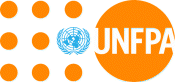 Product Overview Form / Форма обзора продукцииUNFPA/KGZ/RFQ/2021/03 Bidder name / Наименование поставщика:Quotation date/ Дата предложения:Click here to enter a date.RFQ reference  /Nº Запроса ценового предложения:UNFPA/KGZ/RFQ/2021/03Currency / Валюта:USDQuotation validity / Срок действия ценового предложения:(The quotation shall be valid for a period of at least 3 months after the submission deadline.)  / (Ценовое предложение должно быть действительным в течении минимум 3 месяцев после крайнего срока подачи документов.)Category / Категория №Title / Наименование Description and proposed specifications (in details) / Описание и предлагаемые спецификации (подробно)UoM  / Единица измеренияAmount / КоличествоVAT free price, USD / Цена без НДС, доллары СШАVAT free price, USD / Цена без НДС, доллары СШАCategory / Категория №Title / Наименование Description and proposed specifications (in details) / Описание и предлагаемые спецификации (подробно)UoM  / Единица измеренияAmount / Количествоprice per item / цена за единицуCommon price per position / цена общая за позициюLot #1 / Лот №1Video conferencing equipment /  Оборудование видеоконференц связиLot #1 / Лот №1Video conferencing equipment /  Оборудование видеоконференц связиGuarantee/ Гарантия: Delivery cost per Lot#1 / Стоимость доставки по лоту №1Delivery cost per Lot#1 / Стоимость доставки по лоту №1Incoterms 2010 DAP format delivery to 374, Frunze str., Bishkek, Kyrgystan / Доставка по формату Incoterms 2010 DAP  по адресу КР, г. Бишкек, ул. Фрунзе, 374Incoterms 2010 DAP format delivery to 374, Frunze str., Bishkek, Kyrgystan / Доставка по формату Incoterms 2010 DAP  по адресу КР, г. Бишкек, ул. Фрунзе, 374Incoterms 2010 DAP format delivery to 374, Frunze str., Bishkek, Kyrgystan / Доставка по формату Incoterms 2010 DAP  по адресу КР, г. Бишкек, ул. Фрунзе, 374Lot #2 / Лот №2Delivery and installation to provinces /доставка до регионов и установка Jalal-Abad Regional Department of State Statistics, 715600, Jalal-Abad city, Stroitelei str., bldg. # 6Джалал-Абадское областное управление государственной статистики, 715600г. Джалал-Абад,ул. Строителей, 6set/ комплект Room kit mini + TV1Lot #2 / Лот №2Delivery and installation to provinces /доставка до регионов и установка Naryn Regional Department of State Statistics, 722600, Naryn city, Lenin str.,  bldg.. #103 Нарынское областное управление государственной статистики, 722600 г. Нарын,ул. Ленина, 103 set/ комплект Room kit mini + TV1Lot #2 / Лот №2Delivery and installation to provinces /доставка до регионов и установка Batken Regional Department of State Statistics, 720100, Batken city,  N. Dyikanova str., bldg. #1Баткенское областное управление государственной статистики, 720100 г. Баткен,ул. Н. Дыйканова, 1set/ комплект Room kit mini + TV1Lot #2 / Лот №2Delivery and installation to provinces /доставка до регионов и установка Talas Regional Department of State Statistics, 724200, Talas city, Omurbekova str.,  bldg. #317Таласское областное управление государственной статистики, 724200 г. Талас,ул. Омурбекова, 317set/ комплект Room kit mini + TV1Lot #2 / Лот №2Delivery and installation to provinces /доставка до регионов и установка Equipment installation costs at the NSC Central Office - Bishkek,  Frunze str., bldg.# 374Расходы по установке оборудования в Центральном аппарате НСК - г. Бишкек, ул. Фрунзе, 374set/ комплект Room kit Plus + TV1Other costs (if any) / Другие расходы (если имеются)Other costs (if any) / Другие расходы (если имеются)Click here to enter a date.Full name & title / ФИО и должностьDate & place / Дата и местоDate & place / Дата и место#Items to be Supplied / Поставляемые товарыRequested Specifications of Goods(minimum mandatory specification)(to be completed by UNFPA) / Запрашиваемые спецификации товаров (минимальные требуемые спецификации, заполняется ЮНФПА)Requested Specifications of Goods(minimum mandatory specification)(to be completed by UNFPA) / Запрашиваемые спецификации товаров (минимальные требуемые спецификации, заполняется ЮНФПА)Quoted product manufacturer, brand and model(To be completed by Bidder)  / Предлагаемый производитель товара, марка и модель (заполняется поставщиком)Response Specifications(To be completed by Bidder) /Предлагаемые спецификации (заполняется поставщиком)Deviation from Required Specifications(To be completed by Bidder) /Отличия от Запрашиваемых спецификаций (заполняется поставщиком)Compliant(Yes/No)(to be completed by UNFPA) / Соответствует (да\нет)(заполняется ЮНФПА)Lot #1 / Лот №1Video conferencing equipment /  Оборудование видеоконференц связиPart Number / Номер компонентаDescription / ОписаниеLot #1 / Лот №1Video conferencing equipment /  Оборудование видеоконференц связиR-CMS-K9Virtual Edition Meeting Server (CMS)Lot #1 / Лот №1Video conferencing equipment /  Оборудование видеоконференц связиCON-ECMU-RCMSK9SWSS UPGRADES Virtual Edition Lot #1 / Лот №1Video conferencing equipment /  Оборудование видеоконференц связиLIC-CMS-PAKMeeting Server (CMS) PAKLot #1 / Лот №1Video conferencing equipment /  Оборудование видеоконференц связиSW-CMS-2X-K9Meeting  Server (CMS) 2.x Software imageLot #1 / Лот №1Video conferencing equipment /  Оборудование видеоконференц связиCON-ECMU-SWCM2XK9SWSS UPGRADES Meeting  ServerLot #1 / Лот №1Video conferencing equipment /  Оборудование видеоконференц связиLIC-CMS-K9Meeting Server Release key (encryption enabled)Lot #1 / Лот №1Video conferencing equipment /  Оборудование видеоконференц связиCON-ECMU-LICCMSLGSWSS UPGRADES Meeting ServerLot #1 / Лот №1Video conferencing equipment /  Оборудование видеоконференц связиCS-KIT-MINI-K9Room Kit Mini with microphone array, speakers and Touch 10Lot #1 / Лот №1Video conferencing equipment /  Оборудование видеоконференц связиCON-SSSNT-CSKITMINSOLN SUPP 8X5XNBD Room Kit Mini with microphone array, speLot #1 / Лот №1Video conferencing equipment /  Оборудование видеоконференц связиPWR-CORD-EUR-BPower Cord for Europe 2m 10ALot #1 / Лот №1Video conferencing equipment /  Оборудование видеоконференц связиCS-KIT-MINI-SMKScreen Mount Kit for the Room Kit MiniLot #1 / Лот №1Video conferencing equipment /  Оборудование видеоконференц связиCAB-PRES-2HDMI-GRPresentation cable 8m GREY HDMI 1.4b (W/ REPEATER)Lot #1 / Лот №1Video conferencing equipment /  Оборудование видеоконференц связиCAB-2HDMI-1.5M-GR-1.5m GREY HDMI 2.0Lot #1 / Лот №1Video conferencing equipment /  Оборудование видеоконференц связиCAB-ETH-5M-GR-CAB (16,4 feet / 5m) GREY ETHERNETLot #1 / Лот №1Video conferencing equipment /  Оборудование видеоконференц связиCS-KIT-MINI-WMK-Wall Mount for Room Kit Mini (Default with Mini)Lot #1 / Лот №1Video conferencing equipment /  Оборудование видеоконференц связиCAB-DV10-8M+Network cable (ethernet) 8 meterLot #1 / Лот №1Video conferencing equipment /  Оборудование видеоконференц связиPSU-12VDC-70W-GR-Powersupply - AC/DC, 12V, 6.25A, greyLot #1 / Лот №1Video conferencing equipment /  Оборудование видеоконференц связиCS-TOUCH10+Touch10 controller for collaboration endpointsLot #1 / Лот №1Video conferencing equipment /  Оборудование видеоконференц связиCAB-USBC-4M-GRUSB C - USB A Cable, 4 meters longLot #1 / Лот №1Video conferencing equipment /  Оборудование видеоконференц связиCS-KITMIN-CAM-COV-Camera cover for Room Kit MiniLot #1 / Лот №1Video conferencing equipment /  Оборудование видеоконференц связиCUWL-12X-K9Unified Workspace Licensing v. 12.xLot #1 / Лот №1Video conferencing equipment /  Оборудование видеоконференц связиCON-ECMU-CUWL212XSWSS UPGRADES Unified Workspace Licensing v. 12.xLot #1 / Лот №1Video conferencing equipment /  Оборудование видеоконференц связиNEW-UWL-12X-MTGNew CUWL Meetings Edition 12.x User, 1 UserLot #1 / Лот №1Video conferencing equipment /  Оборудование видеоконференц связиUCAPPS-SW-12.5-K9Version 12.x Software KitLot #1 / Лот №1Video conferencing equipment /  Оборудование видеоконференц связиNEW-UWLNew or Migration users for a new CUWL DeploymentLot #1 / Лот №1Video conferencing equipment /  Оборудование видеоконференц связиUCXN-12X-SC-PORTSUnity Connection 12.x SpeechConnect PortsLot #1 / Лот №1Video conferencing equipment /  Оборудование видеоконференц связиLIC-EXP-RMS-PMPRMS Licensing included with PMP & SMPLot #1 / Лот №1Video conferencing equipment /  Оборудование видеоконференц связиLIC-TMS-PMP-PAKTMS PAK for Configuration UseLot #1 / Лот №1Video conferencing equipment /  Оборудование видеоконференц связиLIC-TMS-APL-S80100TMS Serial Number included with Base SoftwareLot #1 / Лот №1Video conferencing equipment /  Оборудование видеоконференц связиEXPWY-VE-C-K9Expressway-C Server, Virtual EditionLot #1 / Лот №1Video conferencing equipment /  Оборудование видеоконференц связиSW-TMS-15.X-K9TMS Base Software Image Version 15.XLot #1 / Лот №1Video conferencing equipment /  Оборудование видеоконференц связиEXPWY-VE-E-K9Expressway-E Server, Virtual EditionLot #1 / Лот №1Video conferencing equipment /  Оборудование видеоконференц связиCUCILYNC-CLNT-UWLUnified Comm Integration for Lync for CUWL onlyLot #1 / Лот №1Video conferencing equipment /  Оборудование видеоконференц связиLIC-CMS-PAKMeeting Server (CMS) PAKLot #1 / Лот №1Video conferencing equipment /  Оборудование видеоконференц связиLIC-TMS-25-PMPTMS - Additional 25 Direct Managed SystemsLot #1 / Лот №1Video conferencing equipment /  Оборудование видеоконференц связиJAB-ADR-CLNT-UWLJabber for Android CUWL OnlyLot #1 / Лот №1Video conferencing equipment /  Оборудование видеоконференц связиLIC-EXP-MSFT-PMPMicrosoft Interoperability OptionLot #1 / Лот №1Video conferencing equipment /  Оборудование видеоконференц связиJAB-IPH-CLNT-UWLJabber for iPhone CUWL OnlyLot #1 / Лот №1Video conferencing equipment /  Оборудование видеоконференц связиLIC-TMS-EX25-PMPTMS Exchange integration for 25 SystemsLot #1 / Лот №1Video conferencing equipment /  Оборудование видеоконференц связиJABBER-SDKJabber Software Development KitLot #1 / Лот №1Video conferencing equipment /  Оборудование видеоконференц связиVXME-USRVXME UsersLot #1 / Лот №1Video conferencing equipment /  Оборудование видеоконференц связиJABBER-DESKTOPJabber for Desktop for PC and MacLot #1 / Лот №1Video conferencing equipment /  Оборудование видеоконференц связиJABBER-TABLETJabber for iPad and Android TabletLot #1 / Лот №1Video conferencing equipment /  Оборудование видеоконференц связиLIC-EXP-DSKExpressway Desktop Endpoint LicenseLot #1 / Лот №1Video conferencing equipment /  Оборудование видеоконференц связиVXME-USR-RTUVXME Right to UseLot #1 / Лот №1Video conferencing equipment /  Оборудование видеоконференц связиSME-12-UWLSession Manager 12.0 Auto-expanding user for licensingLot #1 / Лот №1Video conferencing equipment /  Оборудование видеоконференц связиUCM-12X-UWLUC Manager Multiple Device 12.x Users for CUWL Std or MtgsLot #1 / Лот №1Video conferencing equipment /  Оборудование видеоконференц связиUCXN-12X-UWLUnity Connection 12.x Enhanced Users for CUWLLot #1 / Лот №1Video conferencing equipment /  Оборудование видеоконференц связиUWL-12X-MTGCUWL Meetings 12.x Users - Service Use OnlyLot #1 / Лот №1Video conferencing equipment /  Оборудование видеоконференц связиCON-ECMU-UWLM12XMSWSS UPGRADES CUWL Meetings 12.x Users - Service Use OLot #1 / Лот №1Video conferencing equipment /  Оборудование видеоконференц связиLIC-CMS-PMP+USER1 CMS (Meeting Server) PMP PLUS User LicenseLot #1 / Лот №1Video conferencing equipment /  Оборудование видеоконференц связиCON-ECMU-LICCMSMPSWSS UPGRADES 1 CMS MeetingLot #1 / Лот №1Video conferencing equipment /  Оборудование видеоконференц связиJAB-SDK-K9-RTUJabber Software Development Kit RTULot #1 / Лот №1Video conferencing equipment /  Оборудование видеоконференц связиJAB-ADR-RTUJabber for Android Right to UseLot #1 / Лот №1Video conferencing equipment /  Оборудование видеоконференц связиCUCILYNC-UWL-RTUCUCILYNC UWL Right to Use CertificateLot #1 / Лот №1Video conferencing equipment /  Оборудование видеоконференц связиJAB-IPH-RTUJabber for iPhone Right to UseLot #1 / Лот №1Video conferencing equipment /  Оборудование видеоконференц связиJABBER-TABLET-RTUJabber for Tablet Right to UseLot #1 / Лот №1Video conferencing equipment /  Оборудование видеоконференц связиJABBER-DSK-K9-RTUJabber for Desktop Right to UseLot #1 / Лот №1Video conferencing equipment /  Оборудование видеоконференц связиLIC-EXP-E-PAKExpressway Series, Expressway-E PAKLot #1 / Лот №1Video conferencing equipment /  Оборудование видеоконференц связиLIC-EXP-GWEnable GW Feature (H323-SIP)Lot #1 / Лот №1Video conferencing equipment /  Оборудование видеоконференц связиLIC-EXP-EEnable Expressway-E Feature SetLot #1 / Лот №1Video conferencing equipment /  Оборудование видеоконференц связиLIC-EXP-TURNEnable TURN Relay OptionLot #1 / Лот №1Video conferencing equipment /  Оборудование видеоконференц связиLIC-EXP-ANEnable Advanced Networking OptionLot #1 / Лот №1Video conferencing equipment /  Оборудование видеоконференц связиLIC-SW-EXP-K9License Key Software EncryptedLot #1 / Лот №1Video conferencing equipment /  Оборудование видеоконференц связиLIC-EXP-SERIESEnable Expressway Series Feature SetLot #1 / Лот №1Video conferencing equipment /  Оборудование видеоконференц связиR-WBXMTSVR-UWL-K9Webex Meetings Server 3.x Software KitLot #1 / Лот №1Video conferencing equipment /  Оборудование видеоконференц связиWBXMTSVR2-UWLUSRK9WebEx Meetings Server 2.x UsersLot #1 / Лот №1Video conferencing equipment /  Оборудование видеоконференц связиSW-EXP-12.X-K9Software Image for Expressway with Encryption, Version X12Lot #1 / Лот №1Video conferencing equipment /  Оборудование видеоконференц связиCS-KITPLUS-K9Room Kit Plus w/Codec Plus, Quad Camera and Touch 10.Lot #1 / Лот №1Video conferencing equipment /  Оборудование видеоконференц связиCON-SNT-CSKITPLUSNTC-8X5XNBD Room Kit Plus w/Codec Plus, Quad CameraLot #1 / Лот №1Video conferencing equipment /  Оборудование видеоконференц связиPWR-CORD-EUR-BPower Cord for Europe 2m 10ALot #1 / Лот №1Video conferencing equipment /  Оборудование видеоконференц связиCS-MIC-TABLE-JTable Microphone with Jack plugLot #1 / Лот №1Video conferencing equipment /  Оборудование видеоконференц связиCON-SNT-CSMICTMPSNTC-8X5XNBD Table Microphone with Jack plugLot #1 / Лот №1Video conferencing equipment /  Оборудование видеоконференц связиCAB-MIC-EXT-JExtension cable for the table microphoneLot #1 / Лот №1Video conferencing equipment /  Оборудование видеоконференц связиCS-KITPLUS-WMKWall Mount Kit for Codec PlusLot #1 / Лот №1Video conferencing equipment /  Оборудование видеоконференц связиCAB-2HDMI-3M-GRCAB 3m GREY HDMI 2.0Lot #1 / Лот №1Video conferencing equipment /  Оборудование видеоконференц связиCS-QUADCAM+Quad CameraLot #1 / Лот №1Video conferencing equipment /  Оборудование видеоконференц связиPSU-12VDC-70W-GR+Powersupply - AC/DC, 12V, 6.25A, greyLot #1 / Лот №1Video conferencing equipment /  Оборудование видеоконференц связиBRKT-QCAM-WMK-Wall mounting bracket for Quad CameraLot #1 / Лот №1Video conferencing equipment /  Оборудование видеоконференц связиCS-TOUCH10+Touch10 controller for collaboration endpointsLot #1 / Лот №1Video conferencing equipment /  Оборудование видеоконференц связиCAB-DV10-8M+Network cable (ethernet) 8 meterLot #1 / Лот №1Video conferencing equipment /  Оборудование видеоконференц связиCS-CODEC-PLUS+Spark Room Kit Codec Plus for Auto ExpandLot #1 / Лот №1Video conferencing equipment /  Оборудование видеоконференц связиCAB-PRES-2HDMI-GRPresentation cable 8m GREY HDMI 1.4b (W/ REPEATER)Lot #1 / Лот №1Video conferencing equipment /  Оборудование видеоконференц связиBE55T-H	55" BET-H Series Crystal UHD 4K Pro TVGuarantee requirements: 12 months from the delivery date / Гарантия: 12 месяцев с момента доставкиGuarantee requirements: 12 months from the delivery date / Гарантия: 12 месяцев с момента доставки